Kpaeaau ,juaruoc+uuecxau pa6ora  no AHFNHIiCKOMY H3hIKYBapua  + № 1HHCTPYKIJIDI  HO BI›IHONHEHHIO PAIiOTl›IPa6oTa   cocTOrlT   fI3  sex	pmpeuoB:     «AypiipoBaHiie»,    «'ITeHrie»    ri«FpaMuaTrixa ri neKcHKa».Pa3peu 1 «AypiipoBaHiie» BxJliouaeT 1 3apaHrie ma no  riMaHiie ocHOBHOrocopepma  rim   TexcTOB.   Pexoue pyeuoe	Bpeus	ma    Bbinon  e  rie  Pmpeua«AypiipoBaHHe» cocTaBnseT  10  MHH    .Pa3peo 2 «'-lTeiiiie» copepmiiT 3apaiiii» ria rioiiriMaHiie npouii+aririsix TexcTOB. PeKoMeiipyeMoe Bpeus ma BsinoniieHHe Paspena «'ITeiiiie» cocTaBmeT 15MHHPaspen 3 «FpaMMaTHxa ii  nexcHxa»  Bxnio'iaeT  B  ce6s  salamis, npepnonaraioiyiie KpaTxHfi oTBeT. H]3H B£•inoniieHim 3Tiix aapaimk Bsi ponmH£•I 3aniicaTb oTBeT B cOo+Be+cTByioiueM MecTe pa6o+ni. PexoMeHpyeMoe BpeMs Bsinoniieiiilll  Pmpena   cocTaBnseT  20 MHHyT.O6iyee  Bpeus npoBepeHiis  pa6oTbi 45 MimyT.  PeKoMeiipyeTcs BbinonHsTb3apaHHs B TOM nOpspxe,  B xO+opOM OHH paHsi.Hmae'n ycnexa.'Paaqer 1. Ayqupoaauue    Bbl baa para yCHbluiume rem cipe KopOmKHx buanoea, o6osuaveuHalX 6 yK8OMu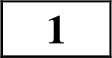 A, B, C, D. Ucmanoaume coomaemcmaue .veoicby bumioeaviu  u mecmcivu, sheoHu npoucxobim! K KO COM fi bumioey nob6epume coomaemcmaymujee Mecmo beucmaui, o6osuaveHHOC  quQpamu.  Hcnonccyu   IC  KO    bOC Mecmo beucmaui uo cnucKa  1—5 momnon obes par. B oabanuu  ecmc obuo numnee Mecmo beiicmau».	In the hall.In the kitchen.In the bedroom.In the bathroom.In the living room.3anHiuHTe  B Ta6nHuy Bbi6pa	vie uiiQpsi not  cOoTBeTcTByioiuTlMii 6yKBaM  .Paauer  2. 'I+euueHpouumaume meKcmbl H ycmanoaume coomaemcmaue even+cby meKcmmuu u ux 3OEO!IO8Kcuuu: K KO.›icbo viy meKcmf, O6osiiav euiiomy 6 fK8OM H A-D, nob6epume coomaemcmaymujuu saeonoaOK, O6osuauenublk quQpmuu 1-5. 3anecume caou omaeITI bi a ma6nuqy. Hcnonbsyume Ka. bym quipy mombun obun par. B sa0aiiuu ecmo  obes  aazonoaou mumsusr.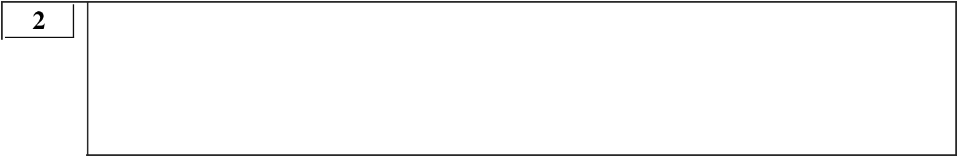 Drama Club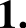 2. Photography Club Bookclub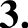 4. Computer  ClubS. Art ClubThe club meets at 5 pm on the 2nd and 4th Mondays of each month in the Huntsville Public Library on the corner of St Clair and Monroe Streets. Visitors are welcome. On the first meeting each month, a guest speaker will make a presentation on their theme. The members share and discuss photos, exchange tricks of the trade, and even get together for group photo excursions! They discuss each other’s work and hold contests.Here’s the place for teens to learn acting basics as they produce a short play for their big show! We always choose an age—appropriate script for the group, when you teach elementary or middle students. Students will finish their experience with a 15—minute performance for their family and friends. They can learn important skills by playing games! We’ll spend four weeks on fun activities that will make your students better actors.The club provides unique opportunities to learn about painting through studio activities, discussion sessions, and visits to the galleries. The classes are taught by experienced artists. Perfect for children, parents, and grandparents! Children’s classes stimulate creative problem—solving and experimentation. The classes include instruction in drawing, painting, sculpture and going to galleries.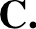 D. The club helps children to build technology skills, keeping their minds sharp. The programme includes digital art, website creation, video game design and other things. Children of all ages are welcome! The club gives all children the opportunity to develop their interest in technologies and meet other students. The club meets every Thursday at 5 pm.3anHiuHTe  B Ta6nHuy  Bbi6paHHnie  uiiQpni  not   cOoTBeTcTByiouiHuH 6yxBauH.6	His father even tried to beat him.True	2) False3) Not statedTexcT	A	B	D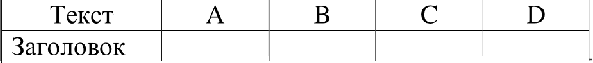 3aronOBOxOTBeT: 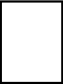 7	One day he wanted to see people fall down.True	2) False	3) Not statedSam was a naughty boy. He liked to play jokes on everyone around him. His favourite trick was to throw fake (HcKyccTBe vie) insects everywhere. He could put a plastic spider into his sister’s bed. She screamed and Sam laughed. He put another plastic insect into his grandfather’s tea. All his family felt miserable because of his tricks. One day Sam was eating a banana on the terrace outside his house. Suddenly an idea came to him. He thought it would be fun to leave a banana peel (uixypKa) in the street and then watch someone slip over it. He didn’t think somebody could get hurt. He watched a few people come and go but nobody fell. By this time Sam was bored. He went home and forgot all about the banana peel. Later that evening, an ice cream man came by. Sam ran out and bought his favourite ice cream. As he turned back, he slipped over his own banana peel. The ice cream went up and landed on his head as Sam fell down. The other children in the street laughed. It was not much funto be a victim (mepTBa) of his own trick. Sam felt very sorry for himself. His  legO+Be+:Sam liked banana ice cream very much.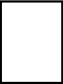 True	2) FalseOTBeT: 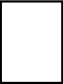 Sam fell down because of the ice cream.True	2) FalseO+Be+: 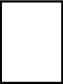 Sam played a trick on himself.True	2) FalseO+Be+: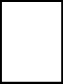 3) Not stated3) Not stated3) Not statedhurt, cold ice cream was running along his back. After that he never played tricks on people.Pazqer  3. Fpauxta+uxa  u nexcuxa3	Sam liked to listen to jokes very much.True	2) False3)  Not stated11	Can I borrow 	scissors, please?OTBeT: 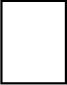 His family was often scared because of his jokes.OTBeT:your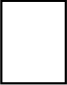 youyoursTrue	2) False	3) Not stated	12	The cinema is 	the left.O+Be+: 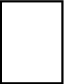 Sam sometimes behaved badly.True	2) FalseOTBeT: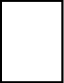 Not statedOTBeT:at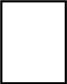 oninThey 	football after school.play	2) are playingOTBeT: 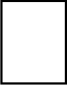  	you at the cinema last night?Was	2) WereOTBeT: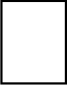 3) plays3) AreMy parents are 	than  Magda’s parents.OTBeT:olderoldestold 	you go out yesterday?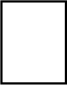 OTBeT: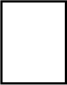 WereWasDidcountryside	activities	free	horse riding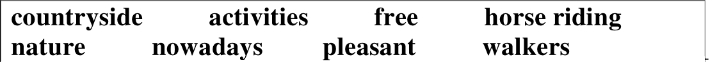 nature	nowadays	pleasant	walkersWhat to do outdoors in Britain(17) 	walking is one of the most popular activities in Britain. That's why public paths are very common in the British (18)  	 They give people the opportunity to walk, cycle or go (19)  		 instead of driving a car. In this way, public paths help the environment because these 	  do   not   pollute   it.  They   also   make  it  possible for 	to enjoy the fresh air. It's very (22) 		to be close to (23) 		. Walking is also very good for the health and, best of all, public paths are completely (24)  	Kpaeaau ,juaruoc+uuecxau pa6ora  no AHFNHIiCKOMY H3hlKYBapua  + I\f• 2HHCTPYKIJHA  HO BAIHONHEHHIO PAIIOTAIPa6oTa  cocTOHT  Ha  sex      paspenoB:   «AypHpoBaiiiie»,  «9Teiiiie» H «Fpa	aTHKau uexcuxa».Paspen 1 «AypHpoBaiiHe» Bmio'iaeT 1 aapaHHe Ha noHHuaiiHe ociiOBHoro copepmaHiix TeKcTOB. PeKoueiipyeuoe Bpeus ma BbinoniieiiHe Paapena «AypHpoBaHiie» coc+aBu»eT  1 0  MHH    .Paspen 2 «9TeiiHe» copepmHT sapaHiis Ha noHHMaiiHe npo'iHTaHHsix TeKcTOB. PeKoue    pyeMoe  Bpeus  Ha  Bbinon    eHiie  Paspena  «'ITeHHe»  cocTaBmeT   15  uH yT.Pa3peu 3 «FpaMMaTHxa ii uexcHxa» BKJliouaeT B ce6» 3apaHH», npepriouaraioiiiiie xpa+xHii oTBeT. H]3H BbinouHeHHH O+rix 3apaiiil Bet poumHsi 3aniicaTa oTBeT B coo+Be+cTByioiueM MecTe pa6oTni. PeKoMeH,dyeMoe BpeM» Bsinouiieiiilll  Pmpeua cocTaBmeT  20  MHH       .O6iuee   BpeMs   npoBepeHHs    pa6o+ni   45   Mriiiy+.    PexoMeHpyeTc»  BaIHOJIHHTh3apaHHs B TOM nOpspxe, B xO+opOM OHri paHni.Mmae'u ycnexa.'Paaqer 1. Ayqupoaauue    Bbl baa para yCH bluiume remcipe KopOmKHx buanoea, o6osuaveuHalX 6 yK8OMu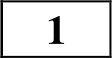 A, B, C, D. Ucmanoaume coomaemcmaue meoicby bumioeaviu  u mecmcivu, sheoHu npoucxobim! K KO COM fi bumioey nob6epume coomaemcmaymujee Mecmo Oeucmau   , o6oouanenuoe  quQpavu.  Hcnoncoyume  Kaoicboe mecmo beucmau uo cnucKa  1—5 momnon obes par. B oabanuu  ecmc obuo numnee Mecmo beiicmau».	In  the bathroom.In  the living room.In the kitchen.In  the bedroom.In  the hall.3anHiliHTe B +a6uHijy Bbi6pariribie uriQ]3bi not  cOoTBeTcTByioiyrlMri 6yxBaMri.Passer 2. 'I+euueIlpovumaume meKcmoi u ycmaiioaume coomaemcmaue Me.›ic0y meKcmamu u ux 3OEO!IO8Kcuuu: K KO.›icbo viy meKcmf, O6osiiav euiiomy 6 fK8OM H A-D, nob6epume coomaemcmaymujuu saeonoaOK, O6osuauenublk quQpmuu 1-5. 3anecume caou omaeITI bi a ma6nuqy. Hcnonbsyume Kaoicbym quipy mombun obes par. B sa0aiiuu ecmb  obun  zazonoao« nuuinuii.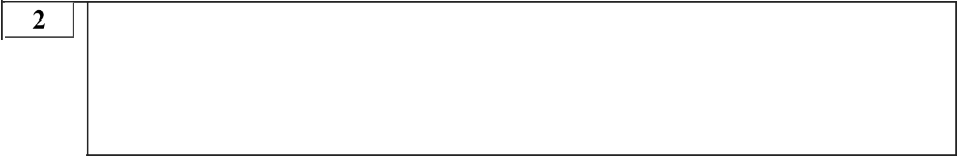 Popular Children’s ClothesThe Right Clothes for Outdoor ActivitiesThe Right Clothes for ChildrenAn Important Part of a School UniformA Typical School UniformThere are some very important things to remember while you choose children’s clothes. Clothes must be safe for kids. Besides, the little children must be comfortable in their clothes. The weather also dictates the choice of clothes for children — cottons in the summer and woollens in the winter and colder weather.In England, boys and girls enjoy wearing comfortable clothes like T-shirts, jeans and sportswear, when they are relaxing at home or playing with their friends outside. Girls like wearing tunics over leggings or a skirt and a top. They choose smart bright things. Some children like clothes with the pictures of their favourite cartoon characters or TV shows.Many American schools have strict rules about school clothes. Boys should wear a light—coloured shirt, not very bright tie in the school’s colours and dark trousers or shorts. Many schools also have a jacket as part of the uniform. Girls should wear a light—coloured blouse and a darker—coloured skirt or a dress. Some girls’ uniforms also have trousers, a jacket or a tie.Some pupils at an Essex primary school want to have ties in their school uniform. They say that they want to wear ties because they help them to look like adults. Some of them go to school wearing green and yellow ties. But not all the pupils wear ties. There are pupils who don’t like wearing not only ties but also school uniforms.3aniiiiiii+e  B Ta6uiiijy  Bni6paiiiibIe  uiiQ]3bI  nOp cOoTBeTcTByioiilflMii 6yxBaMii.TeKc+	A	B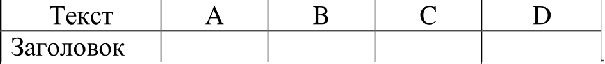 3aronOBOKPlanning Holidays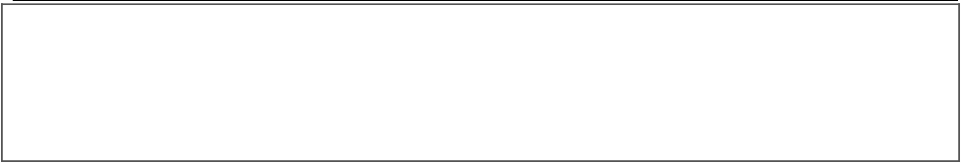 Everyone needs at least one holiday a year. Different people take holidays for various purposes. Some go hunting, others prefer to climb mountains.A lot of people have holidays relative to sports activities, such as hiking, cycling, horse- back riding, rowing and canoeing, as well as scuba diving or even bungee jumping. Others choose a resort or a spa. A good idea is to go somewhere abroad to see another country. When you begin thinking and dreaming about the sun and the sea you are ready for a holiday. It’s good to go somewhere quiet where the climate is pleasant. For the first couple of days you should rest and sleep as much as you can. Eat local food. Try to learn local customs and traditions. A little sightseeing is a good thing. Always have a dictionary of the local language and pick up a few words. It’s not a bad idea to get to know the place as well as you can. Be sure to take the necessary clothes and dress according to the climate. Remember that the sun is good for some people and very bad for others. Protective oils and creams are necessary for a holiday. Don't forget about your camera and take pictures. They will help to remember the most enjoyable moments!3	How many people so many ways of spending holidays.True	2) False	3) Not statedEvery person needs a rest for some days during the holidays.True	2) False	3) Not statedOTBeT: 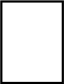 We should take as many clothes as possible for our holidays.True	2) False	3) Not statedOTBeT: 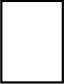 We should be careful with the sun and take some protective measures.True	2) False	3) Not statedOTBeT: 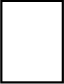 We must buy souvenirs to remember the places we visited.True	2) False	3) Not statedOTBeT: 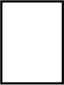 Learning some words of the local language is useful.True	2) False	3) Not statedOTBeT: 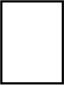 Paaqer  3. Fpauxta+uxa  u nexcuxaOTBeT: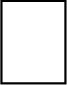 The best way to spend holidays is to do sports activities.True	2) False	3) Not statedOTBeT: 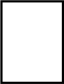 Going to a foreign country is a wonderful way of spending your holidays.True	2) False	3) Not statedPlease go to the window and open   	them	2) yourOTBeT: 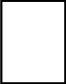 Goodbye. See you 	Monday.itOTBeT: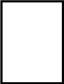 OTBeT: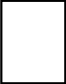 atoninJane 	her car every Sunday.OTBeT: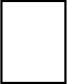 washeswashingwashWhere 	he a month ago?was	2) isOTBeT: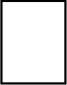 3) areMy chair is 	than Ben’s chair.OTBeT:1) comfortabler	2) more comfortable3)	most comfortableYesterday I 	a presentation at my geography lesson.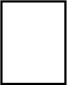 OTBeT: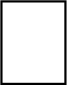 mademake	3) have madeadults	at the moment	clever	good at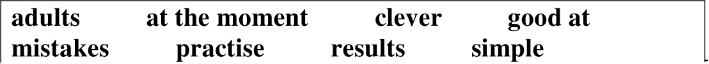 mistakes	practise	results	simpleJapaneseMy  brother,  Tom,  is learning Japanese (17) 	. I  think  he's very 	because Japanese is a difficult language,  but Tom says it’s 	 .  His  teacher  says  he  is very (20)   		 languages  because he doesn't make many (21) 	and he gets good(22) 	in the tests. He goes to a class for (23)  	 in the evening, after work. He is also thinking about going to Japan for a few months so he can (24) 		the language and improve it. I really want to go with him!Rpaeaau uuaruoc+uuecxau pa6ora no AHFNHIICKOMY H3hIEYBapua + I\f• 3HHCTPYKIJHA HO BAIHONHEHHIO PA£iOTAIPa6oTa  cocTOHT  H3 sex     pmpeuoB:  «AypiipoBa   xe»,  «'ITe   xe» ii «FpamaTxxaH neKcHKa».Paspen 1 «AypHpoBaiiHe» Bmio'iaeT 1 aapaHHe Ha noHHuaiiHe ociiOBHoro copepmaHHs TexcTOB. Pexoue pyeuoe Bpeuz ma Bbinon e xe Pa3peua «AypxpoBaHiie» cocTaBmeT   10  MHH      .Paspen 2 «'ITeiiHe» copepmHT sapaHiis Ha noHHMaiiHe npo'iHTaHHsix TeKcTOB. PeKoMeiipyeMoe BpeM» Ha BsinouiieHiie Pa3peua «'ITeHHe» coc+aBn»eT 15 Mriiiy+.Paspen 3 «FpauMaTHKa H neKcHxa» Bmio'iaeT B ce6s aapaHiis, npepnonaraioiyHe xpa+xHii oTBeT. H]3H BhiriouHeHHH O+rix 3apaiiil Bet poumHsi 3aniicaTa oTBeT B cOoTBeTcTByioiyeM MecTe pa6oTsi. PeKoueupyeuoe  Bpeus  Bbinon  e  He  Paspena coc+aBu»eT  20 MHH    .O6iuee   BpeMs   npoBepeHH»   pa6o+ni   45   Mriiiy+.   PexoMeHpyeTc»    BaIHOJIHHThaapaHiis  B ToM  nopspxe,  B xOTOpou  omit paHsi.Meuaem ycnexa!Paaner 1. AypupoaauueBbi  baa para  ycnbiuiume  vembipe  KopomKlix  bumioea,  o6osuaveunoix 6yK8OMu A, B, C, D.  ZcmaHoaume  coomaemcmaue  Me:richy buanoeaviu  u Mecmcuuu,  she oHu npoucxobim! K KO COM fi bumioey nob6epume coomaemcmaymujee Mecmo Oeucmau , o6oouanenuoe quQpamu. Hcnoncoyume Kaoicboe mecmo beucmau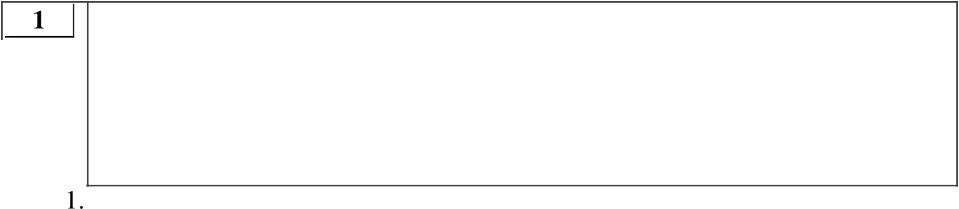 H3 CHHCKO 1—5 momn«o obun par. B oabanuu ecmc oboe nuumee mecmobeiicmau».In the living room.In the bathroom.In the kitchen.In the hall.In the bedroom.3anHuiHTe  B Ta6nHuy Bsi6pa	vie uiiQpsi not  cOoTBeTcTByioiuTlMTl 6yxBaMii.Passer 2. 'I+euue2 Hpouumaume meKcmbl H ycmanoaume coomaemcmaue even+cby meKcmmuu u ux 3OEO!IO8Kcuuu: K KO.›icbo viy meKcmf, O6osiiav euiiomy 6 fK8OM H A-D, nob6epume coomaemcmaymujuu saeonoaOK, O6osuauenublk quQpmuu 1-5. 3anecume caou omaelTlbi a ma6nuqy. Hcnonbsyume Ka. bym guppy monbuo obun par. B sa0aiiuu ecmo  obes  aazonoaou mumsusr.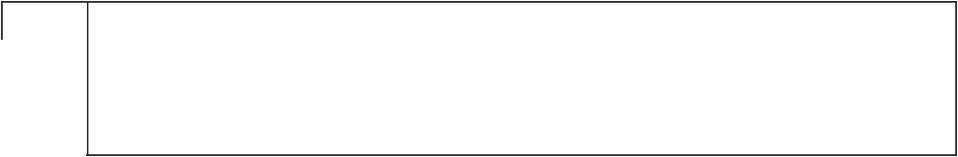 Computer ClubBookclubPhotography ClubDrama ClubArt ClubThe club meets at 5 pm on the 2nd and 4th Mondays of each month in the Huntsville Public Library on the corner of St Clair and Monroe Streets. Visitors are welcome. On the first meeting each month, a guest speaker will make a presentation on their theme. The members share and discuss photos, exchange tricks of the trade, and even get together for group photo excursions! They discuss each other’s work and hold contests.Here’s the place for teens to learn acting basics as they produce a short play for their big show! We always choose an age—appropriate script for the group, when you teach elementary or middle students. Students will finish their experience with a 15-minute performance for their family and friends. They can learn important skills by playing games! We’ll spend four weeks on fun activities that will make your students better actors.The club provides unique opportunities to learn about painting through studio activities, discussion sessions, and visits to the galleries. The classes are taught by experienced artists. Perfect for children, parents, and grandparents! Children’s classes stimulate creative problem-solving and experimentation. The classes include instruction in drawing, painting, sculpture and going to galleries.The club helps children to build technology skills, keeping their minds sharp. The programme includes digital art, website creation, video game design and other things. Children of all ages are welcome! The club gives all children the opportunity to develop their interest in technologies and meet other students. The club meets every Thursday at 5 pm.3aniiiiiii+e  B Ta6uiiyy  Bsi6paiiiibIe  uiiQ]3bI  nOp  cOoTBeTcTByioiilflMii 6yxBaMii.TeKcT	A	B	D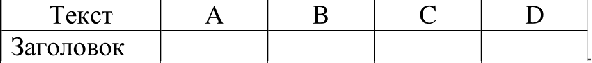 3aronOBOK7	Many people go to fast food restaurants because they are cheap.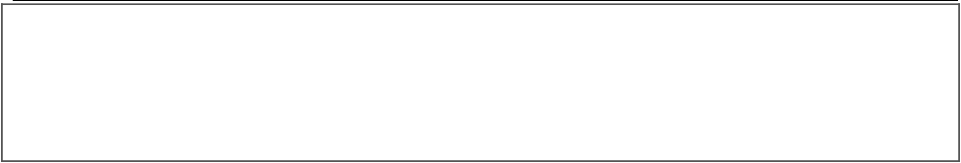 True	2) False	3) Not statedFood FrightDoctors in Britain are worried because British teenagers eat lots of crisps, sweets and fat food. Most teenagers don’t have enough fruit or vegetables and more than one million British schoolchildren are overweight. Some teenagers say that they don’t have time to eat good food, but kids who have a poor diet often have health problems when they are older. Fast food is typical of Americans’ diet, it was born there. American fast food is now part of life all over the world. McDonald’s, Pizza Hut, Burger King have restaurants in many countries on all the continents.The only good thing about fast food is its low price. In fact a steady diet of burgers, fries and cola doesn’t fill your body with vitamins and minerals you need to stay healthy. Fast food is rich in calories but it doesn’t have many important nutrients (riiiTaTeunHsie BeiyecTBa).Now doctors give young people books and games about a good diet.  Having  healthy,  well-balanced  diet can help  you  feel better and live longer.3	British doctors advise young people to eat fat food to grow well.True	2) False	3) Not statedOTBeT: 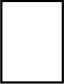 To keep our body healthy we need a diet of burgers.True	2) False	3) Not statedOTBeT: 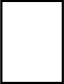 Doctors are trying to inform teenagers about a good diet.True	2) False	3) Not statedOTBeT: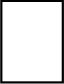 British teenagers learn about healthy food at school.True	2) False	3) Not statedOTBeT: 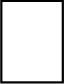 Paaner 3. Fpavixiazuita u nexcuitaPass 	the sugar, please.OTBeT: 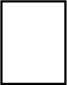 A great number of British schoolchildren are fat.True	2) False	3) Not statedOTBeT:she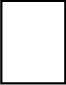 mehe12	Her aunt lives 	California.OTBeT: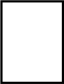 inonatFast food restaurants first opened in France.True	2) FalseOTBeT: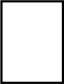 3) Not statedOTBeT:13	I like vanilla ice cream but Tom 	chocolate.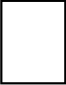 likes	2) liking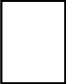 3)  like6	Fast food restaurants are popular around the world.True	2) False	3) Not statedOTBeT: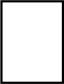 OTBeT:How 	your holiday?wasn’twerewasOTBeT:I’m 	than my friend. He’s very tall.shortter	2) shortest	3)	shorterOTBeT:They 	the performance last night.enjoys	2) enjoyed	3) enjoyOTBeT:living	countryside	electricity		house housework		modern  conveniences	noisy		quiet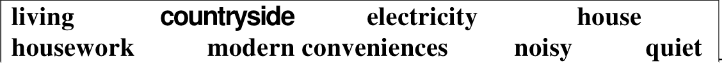 I’d   like   to   live   in    the   (17)	I'd    like    to    have    a big(18) 	with	all	(19)	 		I	don’t	like(20) 	in the city, it’s too (21) 	there.Alicia LightfootI’d  like  to  live  in  France  in  an  old  palace.  I’d  like  to  live  there  even  without(22) 	as our great grandparents did. I’d like to live there because it is so (23) 		there. And I’d like to have a lot of servants (cnyrii), they would do all the (24) 			about the palace.Sarah TurnerRpaeaau uuaruoc+uuecxau pa6ora no AHFNHIICKOMY H3hIEYBapxaxiXs4HHCTPYKIJHA  HO BAIHONHEHHIO PABOTAIPa6oTa cocTOHT lI3 sex   pmpeuoB:  «AypiipoBa  rie», «'ITe  rie» ii «FpaMMaTrixaH neKcHKa».Paper 1 «AypiipoBa rie» BxJliouaeT 1 3apaHiie Ha noHiiMa rie oc OBHOro copepmaHus TeKcTOB. PeKoueiipyeuoe Bpeus ma Bbinoniieiiiie Paapena «AypHpoBaHiie» coc+aBo»eT 10 MflH   .Pa3peo 2 «'ITeiiiie» copepmii+ 3apaHii» Ha rioHriMaiiiie ripouiiTaHHnix TexcTOB. PeKoueiipyeMoe Bpeus Ha BbinoniieHiie Paspena «'ITeHHe»  cocTaBmeT  15 MHiiyT.Pa3peo 3 «FpaMMaTiixa ii uexciixa» BKJliouaeT B ce6» 3apaHii», npepriouaraioiiiiie xpaTxHfi oTBeT. H]3H BsinonHeHHH 3Tiix aapaiiilii Bbi ponmHbi saniicaTs oTBeT B coo+Be+cTByioiueM MecTe pa6oTni. PeKoMeHpyeMoe BpeM» BsinouiieiiilS Pmpeua cocTaBmeT  20  MHH .O6iuee   Bpeus   npoBepeHus   pa6oTsi   45   Mn   yT.   PexoMeHpyeTcs  BbinonusTb3apaHHs B TOM nOpspxe, B xO+opOM OHri paHni.Hmae'u ycnexa.'Paaqer 1. AyqupoaauueBbl  baa para  yCH bluiume  remcipe  KopOmKHx  buanoea,  o6osuaveuHalX   6 yK8OMu A, B, C, D. Ucmanoaume coomaemcmaue meoicby bumioeaviu u mecmcivu, abe oHu npoucxobim! K KO ÖOM fi bumioey nob6epume coomaemcmaymiqee Mecmo beucmaui,  o6osuaveHHOC  quQpamu.  HcnoncoyumC  KO    bOC Mecmo beucmaui uo cnucKa 1—5 moeuno ober pas. B oabanuu ecmc chan uermee Mecmo beiicmau».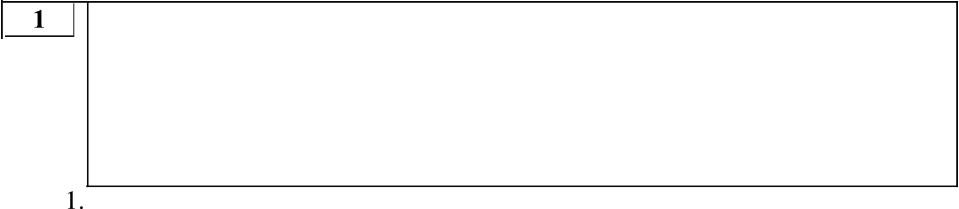 In  the hall.In  the bedroom.In  the living room.In  the kitchenIn  the bathroom.3anHuiHTe  B Ta6nHuy Bsi6pa	vie uiiQpsi not  cOoTBeTcTByioiuTlMTl 6yxBaMii.Passer 2. 'I+euue2 Hpouumaume meKcmbl H ycmanoaume coomaemcmaue even+cby meKcmmuu u ux 3OEO!IO8Kcuuu: K KO.›icbo viy meKcmf, O6osiiav euiiomy 6 fK8OM H A-D, nob6epume coomaemcmaymujuu saeonoaOK, O6osuauenublk quQpmuu 1-5. 3anecume caou omaelTlbi a ma6nuqy. Hcnonbsyume Ka. bym guppy monbuo obun par. B sa0aiiuu ecmo  obes  aazonoaou mumsusr.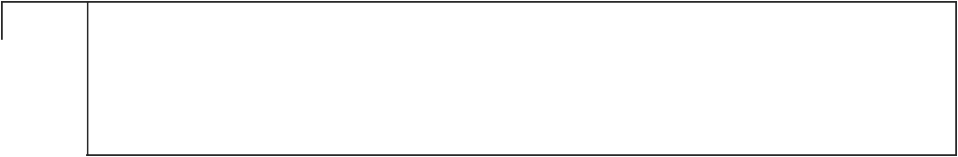 A Typical School Uniform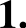 2.	An  Important  Part of a School Uniform The  Right  Clothes for  Outdoor Activities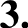 The Right Clothes for Children Popular Children’s Clothes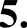 There are some very important things to remember while you choose children’s clothes. Clothes must be safe for kids. Besides, the little children must be comfortable in their clothes. The weather also dictates the choice of clothes for children — cottons in the summer and woollens in the winter and colder weather.In England, boys and girls enjoy wearing comfortable clothes like T—shirts, jeans and sportswear, when they are relaxing at home or playing with their friends outside. Girls like wearing tunics over leggings or a skirt and a top. They choose smart bright things. Some children like clothes with the pictures of their favourite cartoon characters or TV shows.Many American schools have strict rules about school clothes. Boys should wear a light-coloured shirt, not very bright tie in the school’s colours and dark trousers or shorts. Many schools also have a jacket as part of the uniform. Girls should wear a light—coloured blouse and a darker—coloured skirt or a dress. Some girls’ uniforms also have trousers, a jacket or a tie.Some pupils at an Essex primary school want to have ties in their school uniform. They say that they want to wear ties because they help them to look like adults. Some of them go to school wearing green and yellow ties. But not all the pupils wear ties. There are pupils who don’t like wearing not only ties but also school uniforms.3anriiuriTe  B Ta6nriuy  Bsi6paiiiii•ie ui«§Joi•i  not cOoTBeTcTByioiurlMii 6yKBaMii.The Lovely BananaBananas are popular all over the world. What a wonderful fruit the banana is! Its three colours tell you how ripe (cneusiii) it is. Green means go, as in “go and find another banana”. Yellow means ”eat me”. Brown means “eat me but don’t bother chewing before you swallow (rnoTaTb)”. A banana is neat to eat. When you bite into it, you don’t have to worry about juice all over yourself and your neighbours (like oranges or grapefruit, for example). And it’s a silent food — you can chew it as long as you like without driving your neighbours crazy with crunching sounds (like apples or carrots, for example). Finally, it’s easy to cut — you don't need a knife. You can slice it with a fork or a spoon, if you like. The banana is various. You can fry it, bake it, mash it, or eat it raw. You can slice it andBananas are very soft to cut and to eat.True	2) FalseOTBeT: Bananas belong to healthy food.True	2) FalseOTBeT: 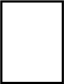 Bananas are cheap.3)  Not stated3) Not statedput it on your breakfast cereal. You can add a banana to your ice cream for dessert and call it a banana split. On weekends you can order a banana milkshake at your local restaurant.OTBeT:TrueFalseNot statedBananas give us lots of vitamins A and C. The price of bananas is low. So millions of people enjoy this fantastic fruit.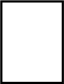 3	Bananas grow on all the continents.Paaner 3. Fpavixiazuita u nexcuitaOTBeT:1) True	2) False3) Not statedDon’t eat that slice of cake. It's  	me	2) my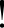 3) mineThere are different sorts of bananas of three colours.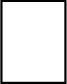 True	2) False	3) Not statedOTBeT: 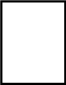 12	See you	 	6 o’clock.OTBeT: 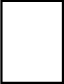 By the colour of a banana you can see how ripe the fruit is.OTBeT:at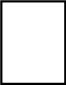 nearORTrue	2) False	3) Not stated13	His parents 	at a bank.OTBeT: 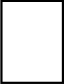 Oranges and grapefruits are more juicy than bananas.True	2) False	3) Not statedOTBeT:work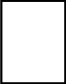 areworkingworksOTBeT: 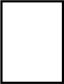 When you eat bananas you make a lot of noise.True	2) False	3) Not statedOTBeT: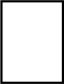  	you happy when John came to visit?Was	2) WereOTBeT: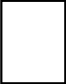 3)  AreMy school bag is 	than Peter’s school bag.OTBeT:biggerbiggest	3)	bigerTerry 	to Spain yesterday.OTBeT: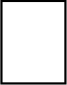 sgoeswentlunches	evening	exciting	swimming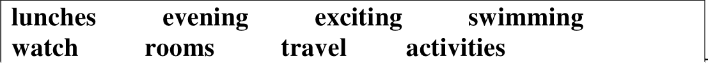 watch	rooms	travel	activitiesWildlife Adventure ParkWildlife Adventure Park is a great place for an (17) 	holiday. You can(18) 	here by train, coach or car. We've got big (19) 	for four or eight people. There's a Wildlife Cafe, too. You can eat great food in the cafe or order   packed   (20) 		.    During    the    day    you    can    do    a    lot of(21)	and play  sports  with  our expert  instructors.  You can  go horse— riding,   go-karting,   rock   climbing,   water-skiing or  (22)	.  In  the 	   you    can    play    table    tennis    or    video    games.    You  can 	films or listen to music.reodanonßoodııeoerdııyıı      eoaod co r uıı     ıaceNdı  ııoı ııqj   y( ) q y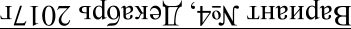 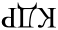 O+Be+:H£ JOFABCDO+Be+:MecTopeiicTBiliTeKcTABCD3aronOBOKOTBeT:HHJIOFABCDOTBeT:MecTo peiicTBu9